КОМИТЕТ СТРОИТЕЛЬСТВАВОЛГОГРАДСКОЙ ОБЛАСТИПРИКАЗот 5 апреля 2023 г. N 703-ОДОБ УТВЕРЖДЕНИИ ПОЛОЖЕНИЯ ОБ ОБЩЕСТВЕННОМ СОВЕТЕ ПРИ КОМИТЕТЕСТРОИТЕЛЬСТВА ВОЛГОГРАДСКОЙ ОБЛАСТИВо исполнение постановления Губернатора Волгоградской области от 09.03.2023 N 106 "О Типовом положении об общественном совете при органе исполнительной власти" и в целях обеспечения взаимодействия и организации конструктивного диалога с институтами гражданского общества, учета потребностей организаций и граждан при реализации полномочий комитета строительства Волгоградской области приказываю:1. Утвердить прилагаемое Положение об общественном совете при комитете строительства Волгоградской области.2. Контроль за исполнением настоящего приказа оставляю за собой.3. Настоящий приказ вступает в силу со дня его подписания и подлежит официальному опубликованию.Председатель комитетаО.А.БЕГУНКОВАУтвержденоприказомкомитета строительстваВолгоградской областиот 05.04.2023 N 703-ОДПОЛОЖЕНИЕОБ ОБЩЕСТВЕННОМ СОВЕТЕ ПРИ КОМИТЕТЕ СТРОИТЕЛЬСТВАВОЛГОГРАДСКОЙ ОБЛАСТИ1. Общие положения1.1. Настоящее Положение разработано в соответствии с Федеральным законом от 21 июля 2014 г. N 212-ФЗ "Об основах общественного контроля в Российской Федерации" (далее именуется - Федеральный закон N 212-ФЗ), Законом Волгоградской области от 30 декабря 2015 г. N 240-ОД "Об осуществлении общественного контроля в Волгоградской области" и определяет компетенцию, порядок формирования состава и организацию деятельности общественного совета при комитете строительства Волгоградской области (далее именуется - Общественный совет).1.2. Общественный совет является постоянно действующим консультативно-совещательным органом общественного контроля, созданным при комитете строительства Волгоградской области (далее именуется - комитет).1.3. Общественный совет осуществляет свою деятельность в соответствии с Конституцией Российской Федерации, федеральными конституционными законами, федеральными законами и иными нормативными правовыми актами Российской Федерации, законами и иными нормативными правовыми актами Волгоградской области, а также настоящим Положением.1.4. Общественный совет формируется на добровольной основе.Члены Общественного совета осуществляют свою деятельность на общественных началах.1.5. Решения Общественного совета носят рекомендательный характер.1.6. Организационное и материально-техническое обеспечение деятельности Общественного совета осуществляет комитет.2. Компетенция Общественного совета2.1. Целями деятельности Общественного совета являются:обеспечение защиты прав и свобод граждан Российской Федерации и прав общественных объединений и иных негосударственных некоммерческих организаций при осуществлении комитетом своих полномочий;осуществление общественного контроля за деятельностью комитета в решении стоящих перед ним задач;совершенствование взаимодействия комитета с общественными объединениями и иными институтами гражданского общества по вопросам деятельности комитета.2.2. Для достижения указанных целей Общественный совет:проводит обсуждение вопросов, относящихся к сфере ведения комитета, в том числе по предложениям председателя комитета, Общественной палаты Волгоградской области, и принимает решения по указанным вопросам;организует проведение общественных экспертиз проектов нормативных правовых актов, разрабатываемых комитетом;создает комиссии и рабочие группы по изучению проблемных вопросов, возникающих в деятельности комитета, по итогам работы указанных комиссий и рабочих групп принимает соответствующие рекомендации;принимает участие в работе коллегиальных органов, создаваемых комитетом, в мероприятиях, организуемых органом исполнительной власти (по согласованию с председателем комитета);осуществляет иную деятельность в сфере ведения комитета в соответствии с федеральным законодательством, законодательством Волгоградской области и настоящим Положением.2.3. Общественный совет при осуществлении своей деятельности вправе:выдвигать и поддерживать гражданские инициативы, направленные на реализацию функций комитета;взаимодействовать с институтами гражданского общества, в том числе с Общественной палатой Волгоградской области, общественными объединениями, правозащитными, религиозными организациями, а также иными организациями и заинтересованными лицами;пользоваться иными правами, предусмотренными законодательством Российской Федерации, законодательством Волгоградской области и настоящим Положением.2.4. Общественный совет готовит ежегодный отчет об итогах деятельности Общественного совета в установленном им порядке.3. Порядок формирования Общественного совета3.1. Общественный совет формируется комитетом из числа лиц, кандидатуры которых предлагаются:Общественной палатой Волгоградской области;общественными объединениями и иными негосударственными некоммерческими организациями, осуществляющими деятельность на территории Волгоградской области не менее трех лет с даты их государственной регистрации и не находящимися в процессе ликвидации.3.2. Количественный состав Общественного совета составляет 15 человек.(в ред. приказа комитета строительства Волгоградской обл. от 13.07.2023 N 1315-ОД)3.3. В целях формирования Общественного совета комитет издает приказ, которым:создает комиссию по формированию Общественного совета (далее именуется - комиссия), утверждает ее состав и порядок деятельности;утверждает текст уведомления о формировании Общественного совета (далее именуется - уведомление).3.4. Комиссия создается в количестве не менее пяти человек. В состав комиссии могут включаться сотрудники комитета, а также по согласованию депутаты Волгоградской областной Думы, представители государственных органов Волгоградской области и иные лица, кроме представителей организаций, выдвинувших кандидатуры в состав Общественного совета.Уведомление размещается на официальном сайте комитета в составе портала Губернатора и Администрации Волгоградской области в информационно-телекоммуникационной сети Интернет (далее именуется - официальный сайт).В уведомлении должны быть указаны требования к кандидатам в члены Общественного совета, установленные действующим законодательством, срок и почтовый адрес для направления предложений о выдвижении кандидатур для включения в состав Общественного совета (далее именуются - предложения).В случае формирования состава Общественного совета в связи с истечением срока полномочий действующего состава Общественного совета уведомление должно быть размещено на официальном сайте не позднее чем за два месяца до истечения срока полномочий действующего состава Общественного совета.3.5. Предложения представляются в комитет. Срок направления предложений составляет 30 дней с даты размещения уведомления на официальном сайте.3.6. В предложении указываются фамилия, имя, отчество (при наличии) кандидата, дата его рождения, место работы (род занятий, профессиональная деятельность), гражданство, а также подтверждение отсутствия у кандидата ограничений для вхождения в состав Общественного совета.К предложению прилагаются:письменное заявление кандидата в члены Общественного совета о согласии войти в состав Общественного совета и согласии на обработку персональных данных по форме согласно приложению 1 к настоящему Положению;анкета кандидата в члены Общественного совета со сведениями о его трудовой, служебной и общественной деятельности по форме согласно приложению 2 к настоящему Положению;сведения об организации, выдвигающей кандидатуру в состав Общественного совета: полное наименование организации, идентификационный номер налогоплательщика и (или) основной государственный регистрационный номер, выписка из устава организации о ее целях и задачах, информация о деятельности организации на территории Волгоградской области за три года, предшествующие году выдвижения кандидатуры.К предложению могут быть приложены иные документы и материалы, содержащие дополнительные сведения о личности и деятельности кандидата в члены Общественного совета.Предложение вместе с прилагаемыми документами представляются на бумажном носителе.3.7. Предложения, поступившие в комитет, направляются в комиссию и регистрируются в журнале учета предложений в день поступления.Предложения, поступившие в комитет после окончания срока для направления предложений, не регистрируются и не рассматриваются.3.8. Комиссия в течение 10 рабочих дней со дня окончания срока приема предложений:определяет соответствие представленных кандидатур требованиям, предъявляемым действующим законодательством к членам Общественного совета;готовит предложения по составу Общественного совета с учетом образования кандидатов, опыта их работы, профессиональной и общественной деятельности, а также личных качеств;представляет руководителю комитета решение комиссии по вопросам, указанным в настоящем пункте, оформленное протоколом.3.9. Председатель комитета с учетом предложений комиссии принимает приказ Общественного совета, об утверждении его состава и о назначении ответственного секретаря Общественного совета.Ответственный секретарь не входит в состав Общественного совета.Информация о создании Общественного совета и его составе в течение пяти рабочих дней со дня издания приказа, указанного в настоящем пункте, размещается на официальном сайте.3.10. Срок деятельности Общественного совета составляет три года со дня проведения первого заседания вновь сформированного Общественного совета.3.11. На первом заседании Общественного совета, которое проводится не позднее чем через 15 дней после утверждения его состава, избирается председатель Общественного совета и заместитель (заместители) председателя Общественного совета.Первое заседание Общественного совета открывает и ведет до избрания председателя Общественного совета старейший по возрасту член Общественного совета.3.12. Полномочия члена Общественного совета прекращаются досрочно в случае заявления о сложении своих полномочий, а также при возникновении обстоятельств, при которых лицо не может входить в состав Общественного совета согласно статье 13 Федерального закона N 212-ФЗ.В этом случае кандидатура нового члена Общественного совета определяется и утверждается приказом комитета в порядке, установленном настоящим разделом.4. Организация деятельности Общественного совета4.1. Общественный совет осуществляет свою деятельность в соответствии с планом мероприятий на год, утвержденным решением Общественного совета и согласованным с председателем комитета (далее именуется - План мероприятий).4.2. Основной формой деятельности Общественного совета являются заседания.4.3. Председатель Общественного совета:организует деятельность Общественного совета, распределяет обязанности и поручения между членами Общественного совета;формирует План мероприятий и представляет его для утверждения Общественному совету;формирует повестку заседания Общественного совета, вносит предложения по проектам документов и иных материалов для обсуждения на заседаниях Общественного совета;ведет заседания Общественного совета, подписывает протоколы заседаний и другие документы Общественного совета;выступает с инициативой о проведении внеочередного заседания Общественного совета, заочного голосования;готовит с участием членов Общественного совета информацию о деятельности Общественного совета для размещения на официальном сайте;осуществляет общий контроль за выполнением Плана мероприятий и исполнением решений Общественного совета;взаимодействует с комитетом по вопросам реализации решений Общественного совета;выполняет иные функции по организации деятельности Общественного совета.В отсутствие председателя Общественного совета его обязанности выполняет заместитель председателя Общественного совета.4.4. Члены Общественного совета имеют право:участвовать в заседаниях Общественного совета и во всех мероприятиях, проводимых Общественным советом, а также в подготовке материалов по рассматриваемым вопросам;вносить предложения в План мероприятий;вносить предложения при формировании повестки заседаний Общественного совета;знакомиться с документами, касающимися рассматриваемых вопросов, высказывать свое мнение по существу обсуждаемых вопросов, замечания и предложения по проектам принимаемых решений и протоколу заседания Общественного совета.4.5. Ответственный секретарь Общественного совета:осуществляет документационное обеспечение заседаний Общественного совета;решает вопросы организационного обеспечения проведения заседаний и иных мероприятий Общественного совета;обеспечивает своевременное уведомление членов Общественного совета о дате, месте и повестке предстоящего заседания, о проведении заочного голосования;оформляет протоколы заседаний Общественного совета и протоколы заочного голосования;знакомит членов Общественного совета с протоколами заседаний и иными документами и материалами;хранит документацию Общественного совета и подготавливает документы для архивного хранения.4.6. Заседания Общественного совета проводятся в соответствии с Планом мероприятий, но не реже одного раза в квартал.В случае необходимости по инициативе председателя Общественного совета или председателя комитета, председателя Общественной палаты Волгоградской области могут проводиться внеочередные заседания Общественного совета и заочное голосование по вопросам, относящимся к компетенции Общественного совета.4.7. Повестка заседания Общественного совета формируется председателем Общественного совета с учетом Плана мероприятий и предложений членов Общественного совета, председателя комитета, председателя Общественной палаты Волгоградской области.Повестка заседания Общественного совета (с копиями необходимых материалов к заседанию Общественного совета) направляется ответственным секретарем Общественного совета членам Общественного совета, председателю комитета, председателю Общественной палаты Волгоградской области не позднее чем за пять рабочих дней до дня заседания Общественного совета.4.8. Заседание Общественного совета считается правомочным, если на нем присутствует не менее половины от общего числа его членов. Члены Общественного совета принимают участие в заседаниях лично и не вправе делегировать свои полномочия другим лицам.Члены Общественного совета обладают равными правами при обсуждении вопросов и голосовании на заседаниях Общественного совета.4.9. Решения Общественного совета на заседаниях принимаются открытым голосованием простым большинством голосов его членов, присутствующих на заседании. При равенстве голосов решающим является голос председательствующего на заседании.Присутствующие на заседании председатель комитета и представитель Общественной палаты Волгоградской области имеют право совещательного голоса.Решение по вопросу, вынесенному на заочное голосование, считается принятым, если за него проголосовало более половины членов Общественного совета. При равенстве голосов решающим является голос председателя Общественного совета.4.10. В случае разногласий при принятии решений члены Общественного совета, а также председатель комитета и представитель Общественной палаты Волгоградской области, не согласные с решением Общественного совета, вправе изложить свое особое мнение, которое в обязательном порядке вносится в протокол заседания (протокол заочного голосования).4.11. Решения Общественного совета оформляются протоколами, которые подписываются председателем Общественного совета, ответственным секретарем Общественного совета и хранятся ответственным секретарем Общественного совета.Копии протоколов заседаний Общественного совета, протоколов заочного голосования направляются ответственным секретарем Общественного совета в течение трех рабочих дней после проведения соответствующего заседания (заочного голосования) членам Общественного совета, председателю комитета, председателю Общественной палаты Волгоградской области.4.12. План мероприятий на год, ежегодный отчет об итогах деятельности Общественного совета, информация о принятых Общественным советом решениях, заключения и результаты экспертиз по рассмотренным проектам нормативных правовых актов и иные документы Общественного размещаются на официальном сайте в установленном порядке.Приложение 1к Положениюоб общественном советекомитета строительстваВолгоградской области                                                                      Форма                                 ЗАЯВЛЕНИЕ              о согласии войти в состав общественного совета          при __________________________________________________                           (наименование комитета)                и согласии на обработку персональных данных    Я, ____________________________________________________________________[фамилия, имя, отчество (при наличии), дата и место рождения, наименование                                документа,___________________________________________________________________________   удостоверяющего личность, серия, номер, дата выдачи такого документа__________________________________________________________________________,                      и данные о выдавшем его органе]при  отсутствии  у  меня  ограничений  для вхождения в состав общественногосовета, предусмотренных Федеральным законом от 21 июля 2014 г. N 212-ФЗ "Обосновах общественного контроля в Российской Федерации", добровольно выражаюсогласие на вхождение в состав общественного советапри ______________________________________________________________________.                            (наименование комитета)    В  целях  рассмотрения  моей кандидатуры я в соответствии с Федеральнымзаконом  от  27  июля  2006 г. N 152-ФЗ "О персональных данных" добровольновыражаю согласие на обработку _______________________________________________________________________________________________________________________, (наименование в творительном падеже организации, выдвинувшей кандидатуру)а также ___________________________________________________________________                    (наименование в творительном падеже комитета)своих персональных данных, содержащихся в передаваемых мной документах.    Настоящее  согласие  действует  со  дня  его подписания до дня отзыва вписьменной форме.    С  целями,  компетенцией  общественного совета, правовым статусом членаобщественного совета ознакомлен(а).Приложение 2к Положениюоб общественном советекомитета строительстваВолгоградской области                                                                      Форма                                  АНКЕТА                  кандидата в члены общественного советапри _______________________________________________________________________                            (наименование комитета)1. Фамилия ____________________________________   Имя ________________________________________   Отчество (при наличии) _____________________7.  Сведения  о  выполняемой с начала трудовой деятельности работе (включаявоенную    службу,    работу   по   совместительству,   предпринимательскуюдеятельность и т.п.)8. Сведения о государственных наградах, иных наградах и знаках отличия______________________________________________________________________________________________________________________________________________________9.  Сведения о месте жительства (пребывания), номер мобильного телефона илиадрес электронной почты _________________________________________________________________________________________________________________________________________________________________________________________________________10.  Сведения о паспорте или документе, его заменяющем (серия, номер, кем икогда выдан) ____________________________________________________________________________________________________________________________________________________________________________________________________________________11.  Дополнительные  сведения (участие в выборных представительных органах,общественная деятельность, другая информация по желанию)___________________________________________________________________________    Сообщение  в  анкете  заведомо  ложных  сведений может повлечь отказ вовключении в состав общественного совета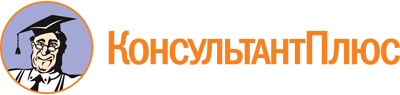 Приказ комитета строительства Волгоградской обл. от 05.04.2023 N 703-ОД
(ред. от 13.07.2023)
"Об утверждении Положения об общественном совете при комитете строительства Волгоградской области"Документ предоставлен КонсультантПлюс

www.consultant.ru

Дата сохранения: 18.10.2023
 Список изменяющих документов(в ред. приказа комитета строительства Волгоградской обл.от 13.07.2023 N 1315-ОД)Список изменяющих документов(в ред. приказа комитета строительства Волгоградской обл.от 13.07.2023 N 1315-ОД)(дата)(подпись)(инициалы, фамилия)Дата и место рожденияГражданствоСведения об образовании (когда и какие учебные заведения окончил), направление подготовки или специальность (квалификация) по дипломуСведения о послевузовском профессиональном образовании, ученой степени (ученом звании)Сведения о наличии (об отсутствии) судимостиПериод работы (службы)Наименование организации, должность (профессия)Местонахождение организации(в т.ч. за границей)(дата)(подпись)(инициалы, фамилия)